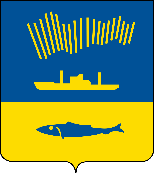 АДМИНИСТРАЦИЯ ГОРОДА МУРМАНСКАП О С Т А Н О В Л Е Н И Е                                                                                                                 №     В соответствии со ст. 78 Бюджетного кодекса Российской Федерации, Жилищным кодексом Российской Федерации, Федеральным законом                       от 06.10.2003 № 131-ФЗ «Об общих принципах организации местного самоуправления в Российской Федерации», постановлением Правительства Российской Федерации от 06.09.2016 № 887 «Об общих требованиях к нормативным правовым актам, муниципальным правовым актам, регулирующим предоставление субсидий юридическим лицам (за исключением субсидий государственным (муниципальным) учреждениям), индивидуальным предпринимателям, а также физическим лицам - производителям товаров, работ, услуг», в целях реализации мероприятий подпрограммы «Представление интересов муниципального образования город Мурманск как собственника жилых помещений» на 2018 - 2024 годы муниципальной программы города Мурманска «Жилищно-коммунальное хозяйство» на 2018 - 2024 годы, утвержденной постановлением администрации города Мурманска от 13.11.2017 N 3605 п о с т а н о в л я ю: 1. Внести в Порядок предоставления субсидии на финансовое обеспечение затрат, связанных с выработкой и подачей тепловой энергии в горячей воде муниципальными котельными (далее – Порядок), утвержденный постановлением администрации города Мурманска от 05.06.2013 № 1379 «Об утверждении порядка предоставления субсидии на финансовое обеспечение затрат, связанных с выработкой и подачей тепловой энергии в горячей воде муниципальными котельными» (в ред. постановлений от 30.07.2013 № 1964, от 03.03.2015 № 601, от 25.05.2016 № 1423, от 05.12.2016 № 3698, от 06.02.2018 № 269, от 03.12.2018 № 4157, от 16.04.2019 № 1393) следующие изменения:1.1. Пункты 2.11, 2.12 изложить в новой редакции:«2.11. Субсидия перечисляется ежеквартально или ежемесячно, в зависимости от наличия потребности в денежных средствах на финансовое обеспечение планируемых затрат.2.12. Для получения Субсидии Получатель субсидии направляет в Комитет счет на финансовое обеспечение планируемых затрат с приложением:- справки - расчета размера Субсидии на финансовое обеспечение планируемых затрат по выработке и подаче тепловой энергии в горячей воде муниципальной котельной на (жидком, твердом) топливе согласно приложению № 2 к настоящему Порядку;- документов, обосновывающих планируемые затраты, связанные с эксплуатацией котельных, в том числе на приобретение топлива, инструментов, оборудования, ремонт основных средств (при наличии).».1.2. В пункте 2.18 после слов «жилого района Дровяное и» дополнить словом «(или)».2. Отделу информационно - технического обеспечения и защиты информации администрации города Мурманска (Кузьмин А.Н.) разместить настоящее постановление на официальном сайте администрации города Мурманска в сети Интернет.3. Редакции газеты «Вечерний Мурманск» (Хабаров В.А.) опубликовать настоящее постановление.4. Настоящее постановление вступает в силу со дня подписания и распространяется на правоотношения, возникшие с 01.08.2019.5. Контроль за выполнением настоящего постановления возложить на заместителя главы администрации города Мурманска Доцник В.А.Глава администрациигорода Мурманска                                                                                А.И. Сысоев